Жилой дом рядом с городом Сходня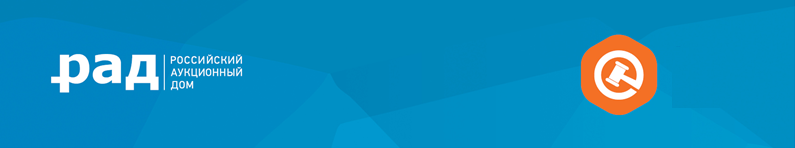 Адрес: Московская обл., Солнечногорский р-н, д. Подолино, ул. Лермонтовская, д.103 Тип торгов: АукционТекущая цена: 15 640 000.00 руб. Текст объявления: Выставляется на продажу  2-х этажный жилой дом площадью 567,2 кв.м. расположенный на участке 18 соток по адресу: Московская область, Солнечногорский район, д. Подолино, ул. Лермонтовская, д. 103 Год постройки: 2012 Кадастровый номер дома: 50:09:0070605:1183 Кадастровый номер участков: 50:09:0070605:1694 Категория земель: земли населенных пунктов, разрешенное использование: для размещения объектов сельскохозяйственного назначения и сельскохозяйственных угодий География: деревня Подолино  расположена в 15 км от Москвы по Ленинградскому шоссе. Деревня расположена в Солнечногорском районе МО в 2,5 км от города Сходня. Деревня обладает развитой социальной инфраструктурой. В шаговой доступности расположен крупный ЖК «Wellton Park Сходня» Транспортная доступность: транспортная доступность – автотранспортом или общественным транспортом до МКАД по Ленинградскому шоссе – 15 км. В шаговой доступности от дома 2 жд станции – Сходня и Фирсановка, поезда из которых следуют до Ленинградского вокзала.   Ближайшее окружение: Рядом с деревней расположен живописный лесной массив, многочисленные коттеджные поселки и ЖК «Wellton Park Сходня» Коммуникации: газ, электричество, водоснабжениеПрава на ЗУ: СобственностьПрава на здание: СобственностьСсылка на сайт: https://auction-house.ru/catalog/l-30000058711/Ссылка на торги: https://sales.lot-online.ru/e-auction/auctionLotProperty.xhtml?parm=organizerUnid=1;lotUnid=960000283405;mode=justМенеджер по продажам:     Халитов Александр Мансурович      +79197782622        halitov@auction-house.ru